MIDDLE SCHOOL DAILY     ANNOUNCEMENT BOARD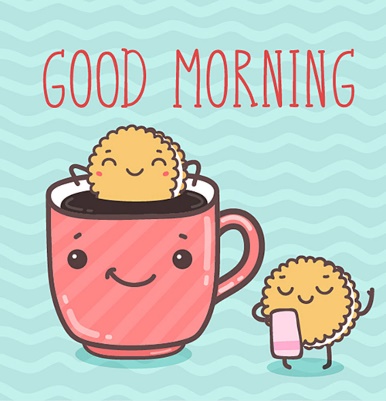 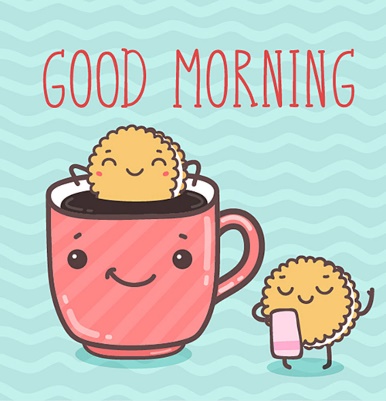  Wednesday September 15, 2021Good morning Ida Middle School!  … **Students coming back and forth from the High School for classes, please follow the crosswalk that has been painted on the black top, do not jump the cones or wrestle around in the driveways.  We do not want any of you to be hit by a vehicle or fall and hurt yourselves. **The cafeteria did have a change of their lunch offerings this week.  The following is today’s lunch will be your choice of mostaccioli or hot dog (not chicken nuggets and Friday’s lunch will consist of your choice of mini corn dogs (not chicken strips) or sloppy joes**The Ida PTA is now offering an online “Spiritware Sale”.  We have fliers with ordering instructions on them here in the office.**7th and 8th graders, please turn your binders and backpacks to that your lockers will close properly!!!!**Attention 5th and 6th graders interested in volleyball, there are registration forms here in the office for Fall 2021 All-Star Volleyball.  Please feel free to come and grab a registration form, they are due in today.**School pictures will be taken next Monday, September 20th.  Even if you are not buying pictures, we ask that all students have their photos taken. SPORTS NEWS:All student athletes MUST have a new & complete MHSAA physical on file here in the office in order to practice.All 7th and 8th grade athletes (FB, Sideline Cheer & Volleyball), you must have your Pay to Participates into the office before your first game! PTP’s for all fall sports is $75 per student athlete. Our football teams will take on Clinton here at Hemelgarn Field,  7th grade will start at 5 p.m. & 8th grade will follow.STUDENT COUNCIL NEWS:**Remember, it’s a GREAT day to be a BLUESTREAK!  ***At this time, please stand to recite the Pledge of Allegiance.